ҠАРАР                                                                                                    ПОСТАНОВЛЕНИЕ«14» февраль 2022 й.                            № 16                        «14»  февраля 2022 г. «О присвоении почтового адреса»Земельному участку с кадастровым номером: 02:07:160301:ЗУ1 присвоить почтовый адрес: Республика Башкортостан, с/с Староматинский, д.Ворсинка, ул. Лесная, 13Б .Управляющему делами администрации сельского поселения Староматинский сельсовет Васильевой Ю.Ю. внести изменения в похозяйственную книгу.Глава администрации сельского поселенияСтароматинский сельсовет                                                         Т.В. Кудряшова 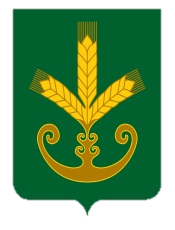 Башкортостан РеспубликаҺыБакалы районы муниципаль районыныңИςке Маты ауыл советыауыл биләмәһе Хакимиәте__________________________________Республика БашкортостанАдминистрация сельского поселенияСтароматинский сельсоветмуниципального районаБакалинский район_______________________________